MAJOR CLASSIFICATIONS OF ALKANOLSAlkanols are classified based on the number of hydrogen atoms attached to the carbon atom containing the hydroxyl group. If the number of hydrogen atoms attached to the carbon atom bearing the hydroxyl group are two or three, it is called a primary alcohol. If it is one hydrogen atom, it is called a secondary alcohol and if no hydrogen atom is attached to the carbon atom bearing the hydroxyl group, it is called a tertiary alcohol.E.g.	Methanol _ CH3OH			Butan-2-ol _ CH3CH2CH(OH)CH3			Methylpropan-2-ol _ (CH3)3C-OHThey are also classified based on the number of hydroxyl groups they possess. Monohydric alcohols have one hydroxyl group present in the alcohol structures. Dihydric alcohols, also called glycols, have two hydroxyl groups present in the alcohol structure while the trihydric alcohols or triols have three hydroxyl groups present in the structure of the alcohol. Polyhydric alcohols or polyols have more than three hydroxyl groups.E.g.	Propanol (Monohydric alcohol) _ CH3CH2CH2OHEthane-1,2-diol (Dihydric alcohol) _ HOCH2CH2OHPropane-1,2,3-triol (Trihydric alcohol) _ OHCH2CH(OH)CH2OHHeptane-2,3,4,5,6-pentaol (Polyhydric alcohol) _ CH3CH(OH)CH(OH)CH(OH)CH(OH)CH(OH)CH3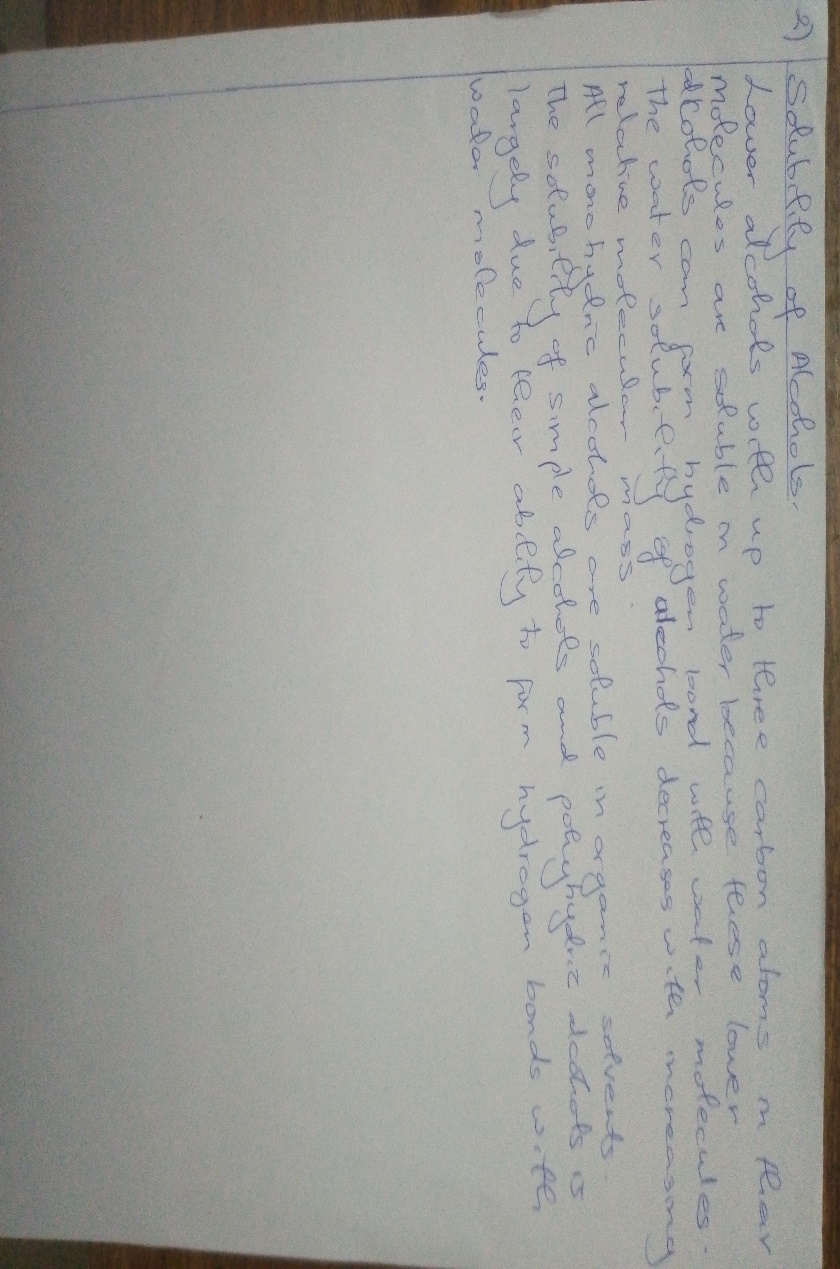 INDUSTRIAL PREPARATION OF ETHANOLCarbohydrates such as starch are major group of natural compounds that can be made to yield ethanol by the biological process of fermentation.STEP I:	The starch containing materials include molasses, potatoes, cereals, rice and on warming with malt to 60oC for a specific period of time are converted into maltose by the enzyme diastase contained in the malt.2(C6H10O5)n	   +	nH2O			nC12H22O11Carbohydrate			    60oC/diastase	MaltoseSTEP II:	The maltose is broken down into glucose on addition to yeast which contains the enzyme maltase and at a temperature of 15oC.C12H22O11	+	H2O			2C6H12O6Maltase				15oC/maltase	GlucoseSTEP III:	The glucose at constant temperature of 15oC is then converted into alcohol by the enzyme zymase contained also in yeast.C6H12O6		2CH3CH2OH	     +        2CO2Glucose 			    Ethanol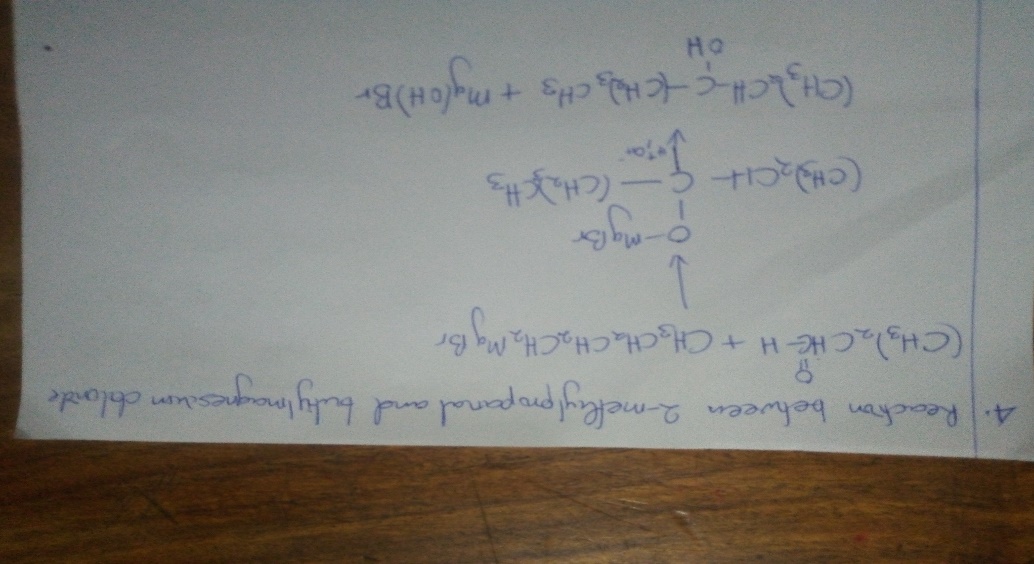 ..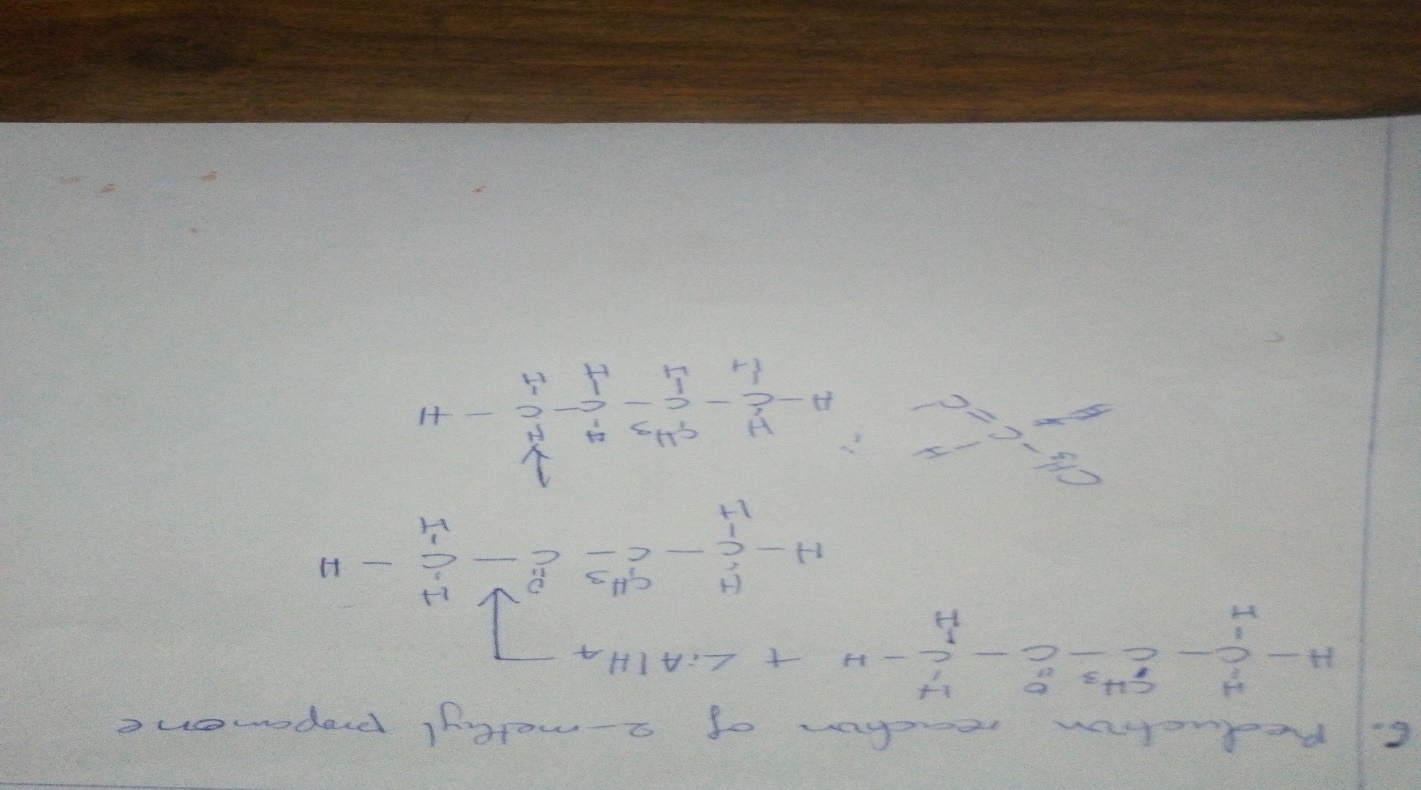 7.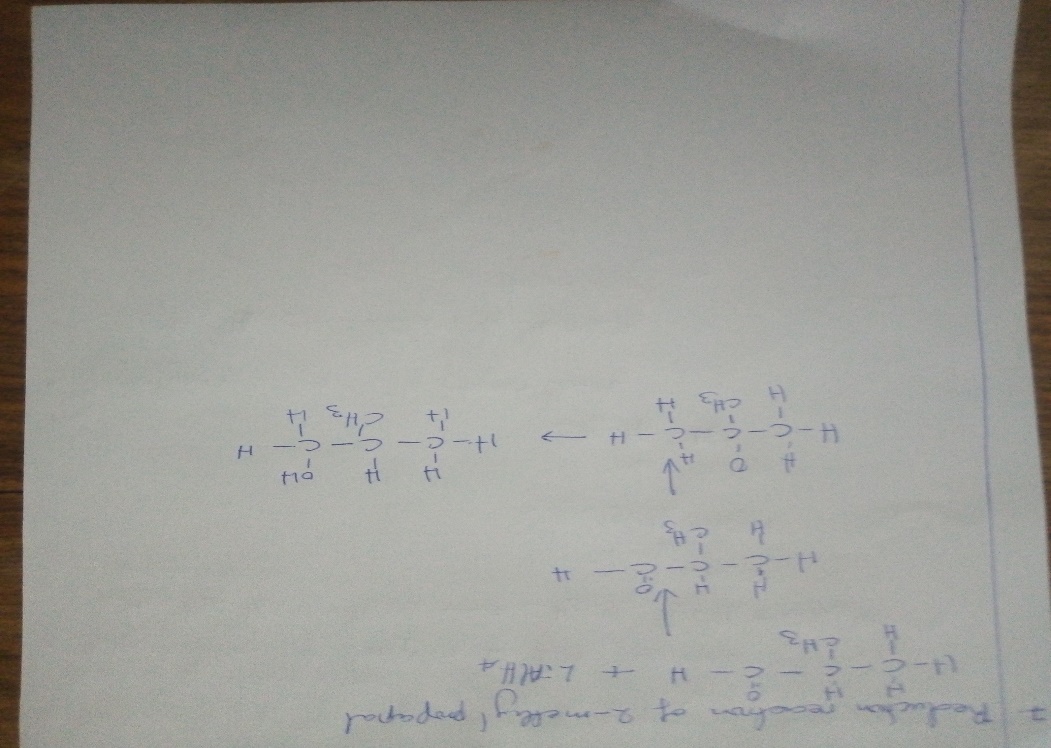 8.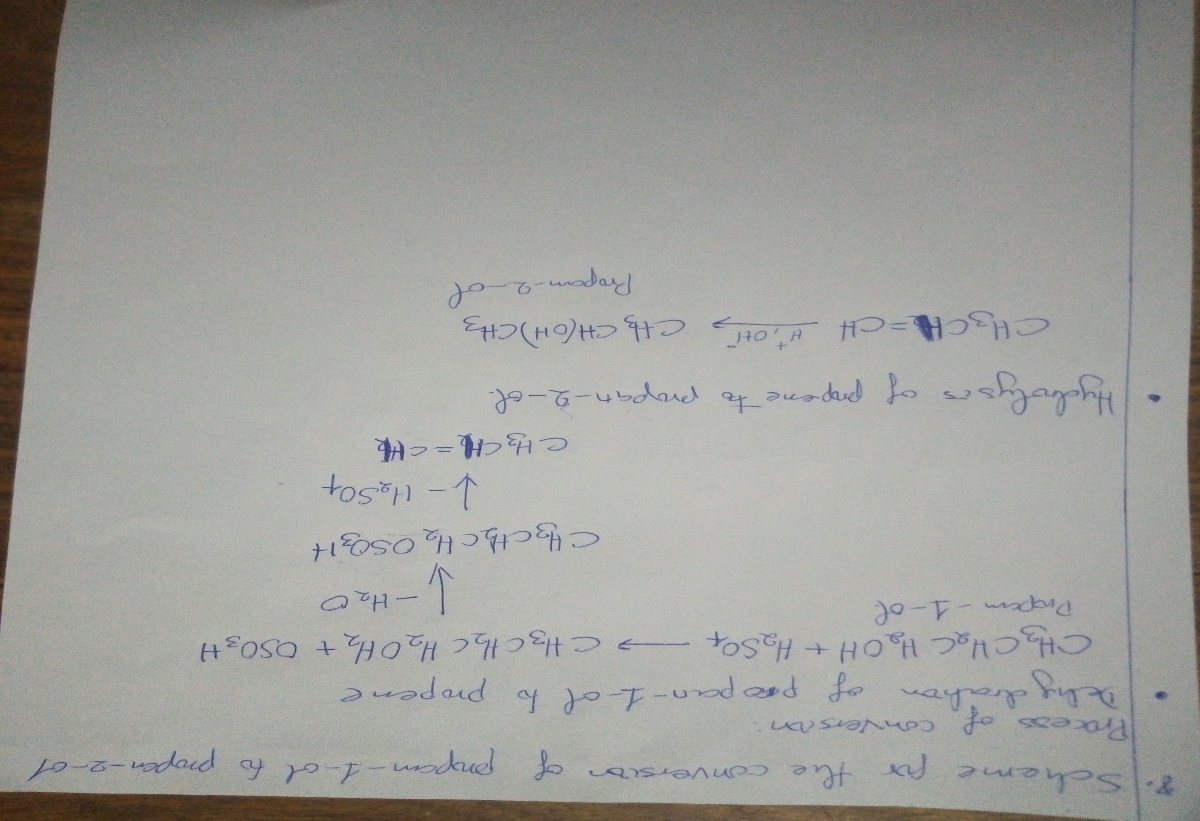 